        Norsk Berner Sennenhundklubb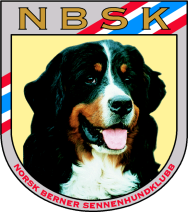           avd. HedmarkMOELVUTSTILLINGEN 2016 NBSK avd.  Hedmark inviterer til offisiell utstilling, valpeshow, og barn & hund ved Nes Ungdomsskole, Stavsjø, søndag 14. august 2016Spesialutstilling for Berner Sennenhund, voksen og valperDommer:  Arne Foss, Norge(Forbehold om dommerendring. Utstillingen holdes etter NKK’s regler)Påmeldingsavgift:Valper
Web kr. 200,-  www.nkk.noVoksen. JK-UK-AK-CHK
Web kr. 320,-  www.nkk.no Veteran
Kr. 160,-  (kun manuell påmelding) Fra og med 3. påmeldte hund med samme eier betales halv avgift. (Valper og veteraner ikke medregnet)Påmeldingsfrist:Påmelding og betalingsfrist:  Ordinær:	27.07.16	Utsatt frist/manuell påmelding 27.07.16Manuell påmelding på e-post til: twettr@online.no  Kontaktperson: Turid Wettre, 907 78 192Betaling til konto 1822.33.24602NBSK avd Hedmark, Pb 4106; 2307 Hamar Husk å merke betalingen med hundens reg. nummer.  Barn og hund: Påmelding på stedet.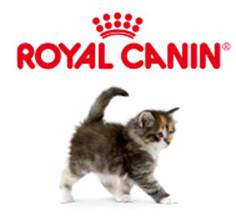 